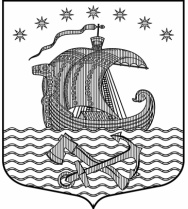 СОВЕТ  ДЕПУТАТОВМУНИЦИПАЛЬНОГО ОБРАЗОВАНИЯ
СВИРИЦКОЕ СЕЛЬСКОЕ ПОСЕЛЕНИЕ
ВОЛХОВСКОГО МУНИЦИПАЛЬНОГО РАЙОНА
ЛЕНИНГРАДСКОЙ ОБЛАСТИ( третьего созыва)  РЕШЕНИЕот  «28» июня  2018 года                                                                  №  24п. СвирицаО рассмотрении представления Следственного отдела по г. ВолховРассмотрев и обсудив представление Следственного отдела по г. Волхов 30.05.2018г. №832103 о принятии мер по устранению обстоятельств, спосбствоваших совершению престпуления и других нарушений закона от Совет депутатов муниципального образования Свирицкое сельское поселениер е ш  и л: 1. Представление прокурора Сарапульского района принять к сведению. 2. 